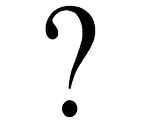 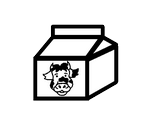 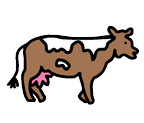 Can you milk the cow?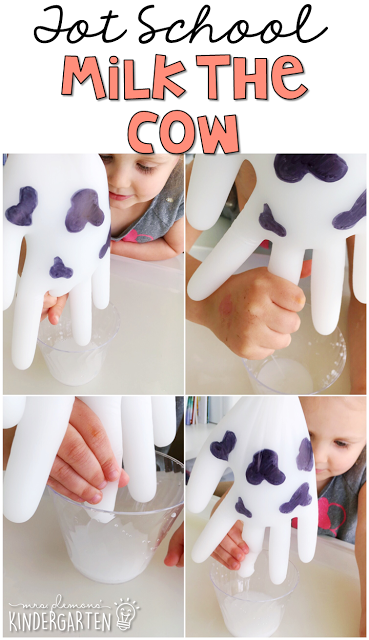 Draw a cow pattern onto a plastic gloveFill the glove with liquid – shaving foam works really well for this as it comes out slowly.Cut a small whole in the end of the fingers and squeeze out the ‘milk’